Alex Anxious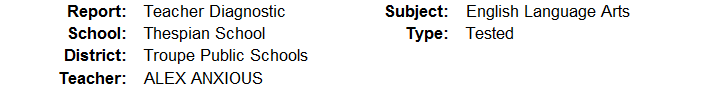 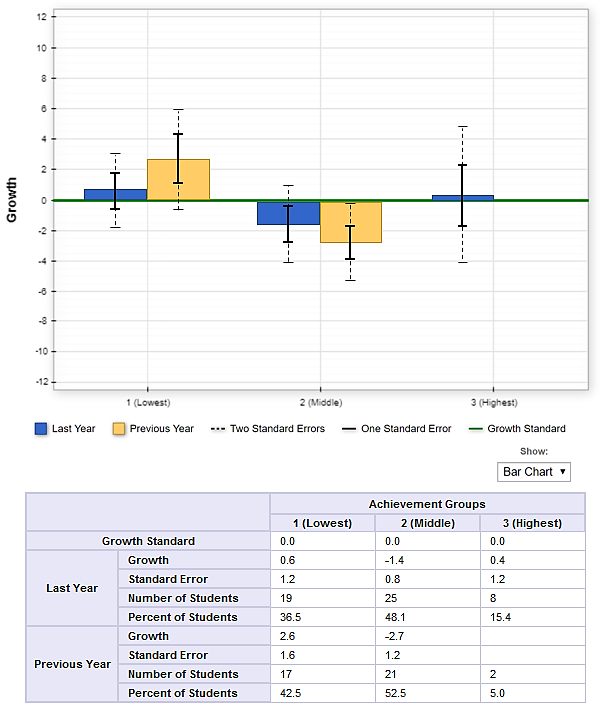 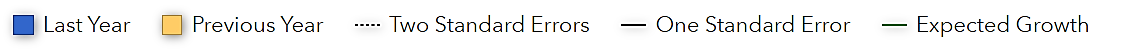 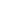 